Прича о талентима и даровимаНеобичан је сан уснила једна жена. Ушла је у неку велику продавницу, кад тамо, за тезгом стоји Арханђео Господњи.-Арханђеле свети, јеси ли то ти? –радосно упита жена.				     	      -Да, то сам ја, -одговори Арханђео.								         -А шта могу код тебе да купим?									       -Овде има свега, али се не купује нити продаје, него Господ, по милости својој дарује. 	       -Ако је тако, молим те да Га замолиш да ми да здравље, срећу, лепоту, успех и много пара. Арханђео се осмехну и оде у магацин по наручену робу. Врати се после неколико минута, носећи у руци малену папирну кесу.									   -Шта, зар је то све!? –разочарано узвикну жена. 						     -Јесте, то је све-одговори Арханђео.								   Зар ти ниси знала, да Господ даје само семење? А за остало ћеш морати сама да се потрудиш.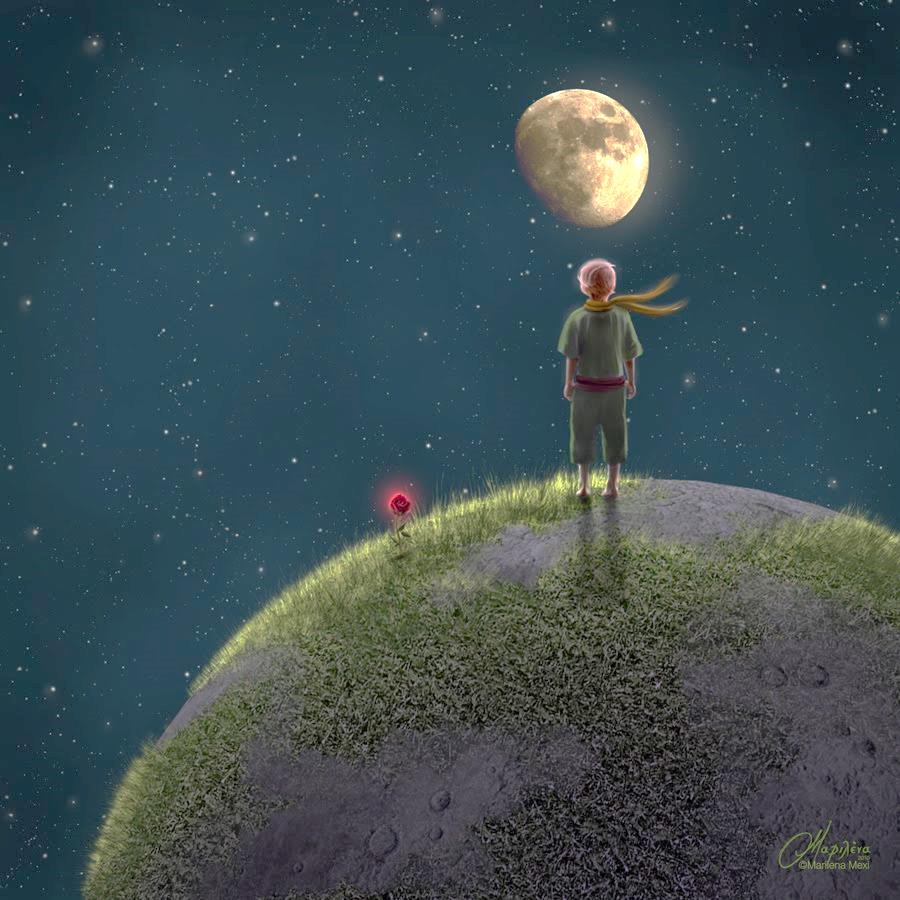 Разјашњење овог сна можемо схватити када прочитамо причу о талентима које нам Бог даје. Прича се налази у светом Јеванђељу по Матеју 25, 13-30.					     Једне прилике, господар је пре поласка на путовање позвао тројицу својих слугу. Првом слуги је дао пет златника, другом два а трећем један. Господар је знао колико свако од њих ради и очекивао је да те златнике умноже сходно свом труду. Први слуга је започео посао и зарадио још пет златника. Други слуга се такође потрудио и добио још два златника, док је трећи слуга свој једини златник закопао у земљу. Када се вратио господар, позвао је слуге. Први и други слуга су имали шта да покажу, оно што су добили на почетку то су умножили. А трећи слуга је дошао снужден говорећи да ништа није урадио. Господар му одговара: „зли и лењи слуго, требало је и ти да умножиш златник који си добио“...Ако повежемо ове две приче, видећемо да свако од нас има по неки дар. Неко има леп глас, неко лепо црта, неко лепо слика. Те дарове и таленте нам даје Бог. Али ми треба да се потрудимо као двојица првих слугу, да развијемо те дарове и најпре да их препознамо у себи. Ако лепо пишемо саставе, онда на томе радимо, читајмо друге књиге да би се обогатили и тиме другима преносили своје знање. Ако имамо дар да напишемо леп састав на једној страници онда се потрудимо да умножимо тај таленат, да од једне странице почнемо и завршимо целу књигу. То су урадили први и други слуга, и тај задатак има она жена која је сањала сан.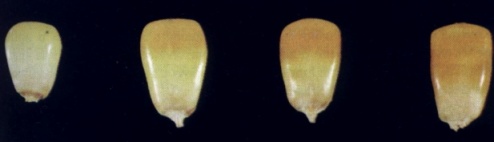 Протумачити слике, сходно претходним причама?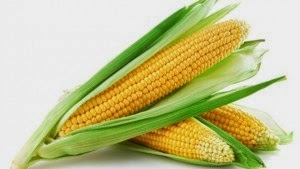 